A: REGIONE PIEMONTEDirezione A2000B – Cultura e CommercioSettore A2002C – Valorizzazione del patrimonio culturale, musei e siti UNESCOPEC: musei-sitiunesco@cert.regione.piemonte.it  Leggi regionali 1 agosto 2018, n. 11 e 29 maggio 2020, n. 13avviso pubblico di finanziamento a sostegno di progetti per il miglioramento dell’accessibilità delle strutture e dei servizi museali“MUSEI ACCESSIBILI”Il/La Sottoscritto/a Cognome 	______________		                            Nome   ______________Nato/a a 	______________	   Provincia 	_______		il   ______________(in alternativa per Stato estero: Nato in ______________ 			il   ______________)Residente in ___________________________ Provincia _________________________________ (in alternativa per Stato estero: Residente in __________________ città __________________) CAP _________________ Indirizzo ___________________________________n.__________Codice Fiscale  ______________Tipo Documento di riconoscimento 	______________		      n. ______________Rilasciato da 	______________				 in data        ______________consapevole delle sanzioni penali previste in caso di dichiarazioni non veritiere e di falsità negli atti di cui all’art. 76 del D.P.R. 28 dicembre 2000, n. 445 e della conseguente decadenza dei benefici di cui all’art. 75 del citato decreto, nella qualità di Legale rappresentante/Soggetto Delegato con potere di firma dell’Ente:<denominazione soggetto beneficiario> chiede di essere ammesso all’agevolazione a sostegno dei progetti previsti dal presente avviso.A tal fine DICHIARA, ai sensi degli artt. 46 e 47 del D.P.R. 28 dicembre 2000, n. 445:A. ENTEA.1 Anagrafica Denominazione o ragione sociale 		______________Forma giuridica    	______________Codice Fiscale dell’ente	 ______________Partita IVA	______________Indirizzo PEC   ______________A.1.1 Sede legaleComune    ______________        		                  Prov. 	______________(in alternativa per Stato estero: Stato estero      ______________Città estera 	______________)CAP _________      Indirizzo 	______________	       n.  ______________A.1.2 RecapitiPersona di riferimento   ______________Email   ______________Telefono   ______________Cellulare   ______________A.1.2 Legale RappresentanteCognome _______________________________Nome __________________________________ Nato/a a ___________________________Provincia _______________________ il ___________ (in alternativa per Stato estero: Nato in _________________________________ il ___________)Residente in ___________________________ Provincia _________________________________ (in alternativa per Stato estero: Residente in __________________ città __________________) CAP _________________ Indirizzo ___________________________________n.__________ Codice Fiscale ___________________________Tipo Documento di riconoscimento ___________________________    n. __________________Rilasciato da _____________________ in data ________________A.2 Estremi bancari Inserire il conto corrente del soggetto giuridico richiedenteIBAN 		______________					 BIC 	______________Intestatario C/C   ______________A.2.1 DelegatiPersone delegate ad operare sul contoB. INFORMAZIONI SUL PROGETTO E RELATIVO QUADRO ECONOMICO.Tutte le informazioni sul progetto denominato “ indicare titolo del progetto” e relativi costi e quadro economico/computo metrico sono dettagliati nell’Allegato 2 – scheda progetto e quadro economico, parte integrante della presente domanda.Breve descrizione  del progetto_____________________________________________________________________________________________________________________________________________________________________________________________________________________________________________Data inizio progetto/iniziativa (gg/mm/aaaa)   ______________Data fine progetto/ iniziativa (gg/mm/aaaa)    ______________C. CONTRIBUTO RICHIESTOSulla base dei seguenti elementi:				RIEPILOGO GENERALETOTALE USCITE							€____________TOTALE ENTRATE (senza il contributo regionale richiesto)	€ ___________ ATTENZIONE: il riepilogo deve essere in pareggio. Si ricorda che indipendentemente dall’entità del contributo assegnato dalla Regione, come specificato nel bando,art. 6, in sede di rendicontazione è ammessa una differenza massima del 20% rispetto a quanto previsto a preventivo, fatto salvo il limite massimo dell’80% di incidenza del contributo regionale sul totale della spesa, procedendo in caso contrario alla proporzionale riduzione del contributo.si richiede un contributo di                                                                         per il progetto/iniziativa di cui alla sezione B del presente modulo.N.B. Il contributo massimo assegnabile non può superare l’80% del costo del progetto presentato. In ogni caso il predetto contributo non può essere superiore a € 40.000,00 Possono essere presentati progetti il cui costo complessivo non sia superiore a € 100.000,00 e inferiore a € 10.000,00D. ALLEGATI Elenco allegati   02.1 SOLO i seguenti elaborati tecnici non trasformabili in ,pdf o troppo pesanti per invio con PEC sono stati trasmessi in data…………………………….… alla casella di posta: patrimonioculturalemusei-unesco@regione.piemonte.it  indicando nell’oggetto:  “Denominazione museo -  titolo progetto - L.R. 11/2018 Avviso pubblico Musei 2021 – altri allegati”_____________________________________________________________________________________________________________________________________________________________ 05.1. Si dichiara che gli interventi previsti non necessitano di autorizzazione della competente Soprintendenza in quanto______________________________________________________________________________________________________________________________________________________________06.1. Altri provvedimenti autorizzatori per la realizzazione dell’intervento: non sono stati richiestisono stati acquisiti i necessari provvedimenti autorizzatori sono stati richiesti i necessari provvedimenti autorizzatori non sono previste autorizzazioni;09.1. La compilazione non è obbligatoria, ma può essere utile ai responsabili per fare una autovalutazione della situazione del proprio museo e aiutare l’ufficio musei a programmare meglio nuovi interventi di sostegno. Una scheda simile sarà inoltre utilizzata per la ripresa a breve degli accreditamenti al sistema museale piemontese e nazionale.IL SOTTOSCRITTO INOLTRE DICHIARA: Contenuti del bando e della normativa di riferimentodi essere a conoscenza dei contenuti del bando e della normativa di riferimento e di accettarli incondizionatamente e integralmente, unitamente ad usi, norme e condizioni in vigore; Marca da Bolloche ai fini della presentazione della domanda di agevolazione: è stata destinata la marca da bollo con numero ___________________,  e che la suddetta non è stata e non sarà utilizzata per qualsiasi altro adempimento (ai sensi dell'art. 3 del decreto ministeriale 10/11/2011)l’imposta di bollo è stata assolta in modo virtualedi essere soggetto esente dall’apposizione della marca da bollo per la seguente motivazione ___________________________ ai sensi di ___________________________; Dati e notizieche i dati e le notizie forniti con la presente domanda ed i relativi allegati sono veritieri e aggiornati, che non sono state omesse passività, pesi o vincoli esistenti sulle attività; D.lgs. 231/2001 art. 9, c. 2 lett. d)l'insussistenza della sanzione amministrativa prevista all' art. 9, c. 2 lett. d) d.lgs. 231/2001 consistente nell'esclusione da agevolazioni, finanziamenti, contributi o sussidi e l'eventuale revoca di quelli già concessi; Ritenuta d'acconto IRESche in merito alla ritenuta d’acconto IRES prevista dall’art. 28 del D.p.r. 600/1973 e s.m.i. l’ente rappresentato:è assoggettatonon è assoggettato in quanto l’ente richiedente è una ONLUS (organizzazione non lucrativa di utilità sociale) non è assoggettato in quanto l’ente richiedente non svolge, neppure occasionalmente, attività commerciale ai sensi dell’art. 55 del D.p.r. 917/1986non è assoggettato in quanto il contributo è destinato ad attività istituzionale che non ha natura commerciale (si precisa che le entrate da sbigliettamento o altri ricavi rendono il contributo assoggettabile a ritenuta IRES)non è assoggettato in quanto l’ente è esente in virtù di espressa deroga ai sensi della legge ___________________________;IVAche in base al regime di contabilità a cui è sottoposto l'ente e in relazione alle spese connesse alla realizzazione del progetto sopra indicato:l’IVA costituisce un costo d’esercizio per l’ente e va conteggiata ai fini della determinazione del contributol’IVA non costituisce un costo d’esercizio per l’ente e viene recuperata;Organi collegialiche - in riferimento all'art. 6 della legge 30 luglio 2010, n. 122 "Conversione in legge, con modificazioni, del decreto-legge 31 maggio 2010, n. 78 (...)" - la titolarità delle cariche interne agli organi collegiali dell'ente da me rappresentato e la partecipazione alle riunioni di detti organi:rispettano le previsioni in materia di gratuità di tutti gli organi di amministrazione ovvero che gli stessi percepiscono unicamente un gettone di presenza da una data anteriore al 31 maggio 2010 e che lo stesso è stato ridotto a non oltre 30 euro a seduta giornaliera, non rientrando quindi nell’esclusione operata dal comma 2 dell’art. 6, in merito agli enti che non possono ricevere, neanche indirettamente, contributi o utilità a carico delle finanze pubbliche;non sono assoggettate alle disposizioni di cui al comma 2 dell’art. 6 del decreto legge 31 maggio 2010, n. 78, convertito in legge 30 luglio 2010, n. 122 in materia di gratuità di tutti gli organi di amministrazione ovvero di partecipazione ai medesimi remunerata con un gettone di presenza non superiore a 30 euro a seduta giornaliera, in quanto l'ente richiedente ha una delle seguenti forme giuridiche: Ente previsto nominativamente dal d.lgs. n. 300/1999 o dal d.lgs. n. 165/2001, Università, Ente o fondazione di ricerca o organismo equiparato, ONLUS, Associazione di promozione sociale, Società, Ente previdenziale ed assistenziale nazionale, Camera di commercio, Ente pubblico economico individuato con decreto del Ministero dell’Economia e Finanze, Ente indicato nella tabella C della legge finanziaria, Ente del Servizio Sanitario Nazionale.SI RICORDA CHE il non rispetto delle disposizioni sopra indicate comporta la non possibilità di presentare la richiesta di contributo e nel caso di assegnazione di contributo la revoca dello stesso con le relative conseguenze di natura penale.Conto correnteche, come stabilito dall’art. 3 della legge 13 agosto 2010, n. 136 “Piano straordinario contro le mafie (...)” e s.m.i., il conto corrente bancario o postale indicato in domanda è “DEDICATO”, anche in via non esclusiva, alle commesse pubbliche;Documento Unico di Regolarità Contributiva che ai fini del rilascio del D.U.R.C. (Documento Unico di Regolarità Contributiva) attestante l'assolvimento degli obblighi contributivi nei confronti di INPS, INAIL e Cassa Edile:l'Ente impiega lavoratori subordinati o parasubordinati nello svolgimento delle proprie attività l'Ente non impiega lavoratori subordinati o parasubordinati nello svolgimento delle proprie attività e inoltre:l'Ente presieduto è iscritto all’INPS e all'INAIL (opzione di chi impiega lavoratori subordinati e parasubordinati);l'Ente presieduto non è iscritto ad alcun Ente di previdenza e Assistenza, né all'INAIL;Richiesta di contributi ad altre strutture della Regione Piemonteche per la realizzazione dello stesso progetto, oltre a quella già presentata alla Direzione e al Settore regionali in indirizzo:non ha presentato ha presentato e/o intende presentare  richiesta di contributi ad altre strutture della Regione Piemonte:Richiesta di contributi di natura statale o comunitariache per la realizzazione della stessa iniziativa/progetto, oltre a quella già presentata alla Direzione e al Settore regionali in indirizzo:non ha presentatoha presentato e/o intende presentare  richiesta di contributi di natura statale o comunitaria.:SI IMPEGNA ALTRESI A:Variazioni informazioni12.	comunicare tempestivamente all’Amministrazione concedente ogni variazione delle informazioni contenute nel presente documento sia essa tecnica, economica o anagrafica; Spese sostenute13.	inviare all’Amministrazione concedente, nei termini e nei modi stabiliti dal bando, il rendiconto delle spese sostenute, a pena di inammissibilità delle relative spese e/o di revoca del contributo concesso;Informativa al pubblico14.	ottemperare agli obblighi di informativa al pubblico, circa il fatto che l’investimento ha beneficiato di una sovvenzione a carico del bilancio regionale, statale e unionale, secondo le modalità previste dal bando; Legge annuale per il mercato e la concorrenza15.	L’art. 1, commi 125, 125-bis, 125-ter, 125-quater, 125-quinquies, 125-sexties, 126, 127, 128, 129 della legge n. 124 del 4 agosto 2017 “Legge annuale per il mercato e la concorrenza”, che ha introdotto i seguenti obblighi di pubblicazione nei confronti dei soggetti beneficiari di contributi pubblici:le associazioni, le Onlus, le fondazioni beneficiarie di sovvenzioni, sussidi, vantaggi, contributi o aiuti, in denaro o in natura, agli stessi effettivamente erogati nell’esercizio finanziario precedente  dalla Regione Piemonte e da altre pubbliche amministrazioni pubblicano nei propri siti internet o analoghi portali digitali entro il 30 giugno di ogni anno le informazioni relative ai ridetti sovvenzioni, sussidi, vantaggi, contributi o aiuti, in denaro o in natura incassati nell’anno precedente. L’obbligo di informazione scatta allorquando il totale dei vantaggi economici (nel senso chiarito nella precedente proposizione) cumulativamente introitati nell’anno precedente sia pari o superiore all’importo di euro 10.000,00.Si consiglia di pubblicare i seguenti dati: Ente pubblico erogatore; numero e data del provvedimento amministrativo di assegnazione del beneficio economico; causale; importo incassato nel corso dell’anno (specificare l’anno di riferimento); data di incasso;le imprese beneficiarie, incluse le cooperative sociali, di sovvenzioni, sussidi, vantaggi, contributi o aiuti, in denaro o in natura, effettivamente erogati dalla Regione Piemonte e da altre pubbliche amministrazioni pubblicano nella nota integrativa del bilancio di esercizio e nella nota integrativa dell’eventuale bilancio consolidato le informazioni relative ai ridetti sovvenzioni, sussidi, vantaggi, contributi o aiuti, in denaro o in natura incassati nell’anno precedente. L’obbligo di informazione scatta allorquando il totale dei vantaggi economici (nel senso chiarito nella precedente proposizione) cumulativamente introitati nell’anno precedente sia pari o superiore all’importo di euro 10.000,00. I soggetti che redigono il bilancio ai sensi dell’articolo 2435-bis del codice civile e quelli comunque non tenuti alla redazione della nota integrativa assolvono all’obbligo di cui al primo periodo mediante pubblicazione delle medesime informazioni e importi, entro il 30 giugno di ogni anno, sui propri siti internet, secondo modalità liberamente accessibili al pubblico o, in mancanza di questi ultimi, sui portali digitali delle associazioni di categoria di appartenenza.A partire del 1° gennaio 2020, l’inosservanza di tali obblighi, comporta una sanzione pari al’1 per cento degli importi ricevuti con un importo minimo di Euro 2.000,00, nonché la sanzione accessoria dell’adempimento agli obblighi di pubblicazione. Decorsi 90 giorni dalla contestazione senza che il trasgressore abbia ottemperato agli obblighi di pubblicazione (e al pagamento della sanzione amministrativa pecuniaria), si applica la sanzione della restituzione integrale del beneficio ai soggetti eroganti.Autorizzazione e presa visionePresa visione□  Il sottoscritto dichiara di aver preso visione di tutti i punti indicati in questa pagina, nelle sezioni “Dichiarazioni” e “Impegni”, ex artt. 1341 e 1342 del Codice Civile. Trattamento dei dati personali□  Il sottoscritto inoltre dichiara di aver preso visione della seguente informativa:Informativa sul trattamento dei dati personali ai sensi dell’art. 13 GDPR 2016/679Si informa che i dati personali forniti ai sensi del presente Avviso pubblico di finanziamento alla Regione Piemonte - Direzione Cultura e Commercio – Settore Valorizzazione del Patrimonio Culturale, Musei e Siti UNESCO competente in ambito del procedimento amministrativo discendente dalla presente richiesta di contributo, saranno trattati secondo quanto previsto dal “Regolamento UE 2016/679 relativo alla protezione delle persone fisiche con riguardo al trattamento dei dati personali, nonché alla libera circolazione di tali dati e che abroga la direttiva 95/46/CE (Regolamento Generale sulla Protezione dei dati, di seguito GDPR)” e del decreto legislativo 10 agosto 2018 n. 101 “Disposizioni per l’adeguamento della normativa nazionale alle disposizioni del regolamento UE 2016/679 (...)”.I dati personali verranno raccolti e trattati nel rispetto dei principi di correttezza, liceità e tutela della riservatezza, con modalità informatiche ed esclusivamente per finalità di trattamento dei dati personali dichiarati nella domanda e comunicati a Direzione A2000B – Cultura e Commercio  - Settore A2002C – Settore Valorizzazione del Patrimonio Culturale, Musei e Siti UNESCO competente in ambito del procedimento amministrativo discendente dalla presente richiesta di contributo. Il trattamento è finalizzato all’espletamento delle funzioni istituzionali relative al procedimento amministrativo discendente dal presente avviso pubblico di finanziamento. I dati acquisiti a seguito della richiesta di contributo saranno utilizzati esclusivamente per le finalità  relative al presente Avviso pubblico di finanziamento.l’acquisizione dei dati ed il relativo trattamento sono obbligatori in relazione alle finalità sopradescritte; ne consegue che l’eventuale rifiuto a fornirli potrà determinare l’impossibilità ad erogare il servizio richiesto;i dati di contatto del Responsabile della protezione dati (DPO) sono dpo@regione.piemonte.it;il Responsabile esterno del trattamento è il CSI Piemonte. i dati conferiti saranno trattati esclusivamente da soggetti incaricati e dai Responsabili esterni individuati dal Titolare, adottando tutte quelle misure tecniche ed organizzative adeguate per tutelare i diritti, le libertà e i legittimi interessi che sono riconosciuti per legge all’interessato;i dati, resi anonimi, potranno essere utilizzati anche per finalità statistiche (d.lgs. 281/1999 e s.m.i.);i dati personali sono conservati, per il periodo di 10 anni, come da Piano di fascicolazione e conservazione della Direzione  Cultura e Commercio approvato dalla Soprintendenza Archivistica e Bibliografica del Piemonte e della Valle d’Aosta con propria nota prot. n. 1777 del 5 giugno 2018;i dati personali non saranno in alcun modo oggetto di trasferimento in un Paese terzo extraeuropeo, né di comunicazione a terzi fuori dai casi previsti dalla normativa in vigore, né di processi decisionali automatizzati compresa la profilazione.Potranno essere esercitati i diritti previsti dagli artt. da 15 a 22 del regolamento UE 679/2016, quali: la conferma dell’esistenza o meno dei suoi dati personali e  la loro messa a disposizione in forma intellegibile; avere la conoscenza delle finalità su cui si basa il trattamento; ottenere la cancellazione, la trasformazione in forma anonima, la limitazione o il blocco dei dati trattati in violazione di legge, nonché l’aggiornamento, la rettifica o, se vi è interesse, l’integrazione dei dati; opporsi, per motivi legittimi, al trattamento stesso, rivolgendosi al Titolare, al Responsabile della protezione dati (DPO) o al Responsabile del trattamento, tramite i contatti di cui sopra o il diritto di proporre reclamo all’Autorità di controllo competente.Il Titolare del trattamento dei dati personali è la Giunta regionale, il Delegato al trattamento dei dati è la Direzione Cultura e Commercio - Settore competente in ambito del procedimento amministrativo discendente dalla presente richiesta di contributo;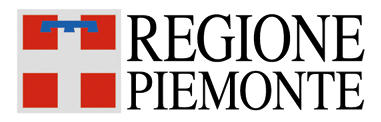 DIREZIONE CULTURA E COMMERCIOCognome e nomeLuogo e data di nascitaIndirizzo di residenzaCodice fiscaleTipologiaNome documento allegato01. Scheda progetto e quadro economico esclusivamente compilata sull’allegato 2 e firmata dal Legale rappresentante/delegato e, nel caso di interventi strutturali, da un professionista abilitato.02. Elaborati tecnici ritenuti indispensabili alla completezza del progetto.03 Delega del legale Rappresentante al sostituto delegato alla firma e documento di identità in corso di validità del Legale Rappresentante04. Copia dell’atto costitutivo e dello statuto o del regolamento in vigore nel istituto museale, SOLO nel caso non sia presente sul sito internet del museo (indicarne indirizzo a fianco)05. Copia della richiesta di autorizzazione della competente soprintendenza o dell’autorizzazione se già rilasciata nei casi previsti (nel caso non necessaria, dichiararlo motivandolo al sottostante punto 05.1)06. Altri provvedimenti autorizzatori (se necessari vedi  sottostante punto 06.1)07. Qualora il soggetto beneficiario non fosse anche il proprietario del bene, autorizzazione della proprietà ad eseguire i lavori, nel caso di interventi strutturali.08. Copia del documento di identità in corso di validità del legale rappresentante e del tecnico abilitato nel caso non firmassero digitalmente09. NON OBBLIGATORIO Allegato 3 autovalutazione del museo secondo i livelli di qualità di cui al D.M. 113/201810. Altri allegatiAzioniDenominazione della Direzione della Regione Piemonte a cui è stata presentata o si intende presentare un’altra richiesta di contributi per la stessa iniziativa/progettoDenominazione del Settore della Regione Piemonte a cui è stata presentata o si intende presentare un’altra richiesta di contributi per la stessa iniziativa/progettoNormativa di riferimento (legge regionale, bando, regolamento) in base al quale è stata presentata o si intende presentare un’altra richiesta di contributi per la stessa iniziativa/progettoAzioniDenominazione della struttura statale o comunitaria   a cui è stata presentata o si intende presentare una richiesta di contributo distinta da quella indicata in questo moduloDenominazione del Programma di Intervento statale o comunitario in base al quale è stata presentata o si intende presentare una richiesta di contributo distinta da quella indicata in questo modulo.